Halve Marathon – Winterroute - 14 km (afbouw)http://www.afstandmeten.nl/index.php?id=1668612Vertrek op 300 meter punt bij GVACNaar de Knegselseweg en bij Box haaks oversteken en meteen rechtsaf.1e weg linksaf het Schot in.Aan het einde van de weg rechts af slaan de Korze op.Op de splitsing van deze weg linksaf en langs de paardenmanege en onder het viaduct door naar de Kempenbaan.Linksaf het viaduct op en via Koningshof doorlopen tot aan de afslag bij de Buitenjan.Hier links af slaan en na 500 meter rechtsaf door de bossen tot aan de Zandstraat.Op de Zandstraat linksaf en de weg blijven volgen.Over het beekje en volgen tot aan de Broekhovenseweg.Hier links af slaan en meteen rechts af slaan de Schoolstraat in (uitkijken)Doorlopen tot aan de Kapelstraat ( hier links af slaan).Deze weg uitlopen tot je aan de Broekhovenseweg komt.Linksaf lopen tot aan de oversteek van deze weg en de Wilgenrijs.Links af via de oversteek de Wilgenrijs op.Na de wegversmalling wordt het de Veldhovense dijk en deze geheel uitlopen.Aan het einde van de weg links af via de Volmolenweg en via Heers naar de rotonde op de Kempenbaan.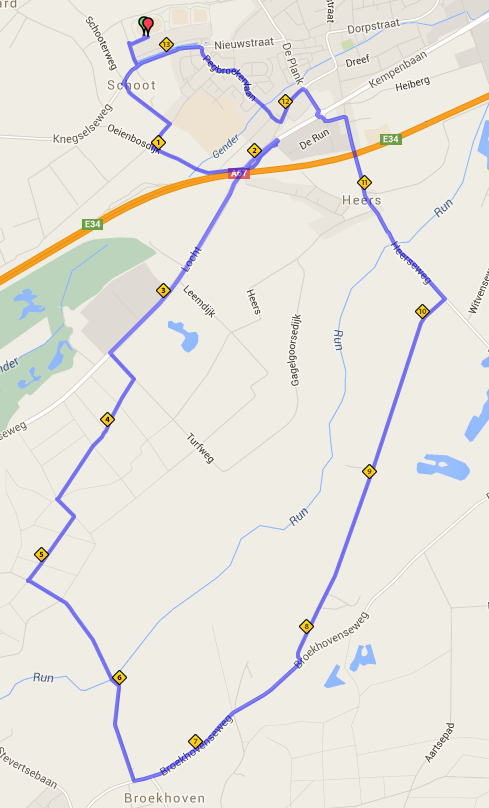 De rotonde rechtdoor oversteken en bij de BMW garage links af slaan. Na 300 meter rechts af slaan de Pegbroeken in.Deze in zijn geheel uitlopen tot aan de rotonde met de Knegselseweg - Nieuwstraat.Voor deze rotonde links af slaan en richting Knegsel lopen.Bij Box rechts af de weg over steken en bij de gebouwen van de Campus naar het 300 meter punt op de baan.